 ТЕСТОПЛАСТИКА. СОЛЕНОЕ ТЕСТО.	Соленое тесто как искусство, ремесло не такое новое, как может показаться на первый взгляд. На страницах книг по древней истории упоминаются поделки из теста. С древних времен считалось, что поделки из соленого теста, находящиеся в доме, - это символ богатства и благополучия в семье. 	В наши дни лепка из соленого теста стала очень популярным занятием. Делать изделия из соленого теста – модно, оригинально и дешево. Поделки из теста обладают своей особой целебной аурой, приносят в наш мир чувство уюта и умиротворения.	Заняться с детьми изготовлением изделий из соленого теста меня побудило то, что по-сравнению с пластилином,  соленое тесто – приятный на ощупь, экологически безвредный и не аллергенный материал. Его можно замесить в любое время. Оно легко отмывается и не оставляет следов. При соблюдении технологии изготовления не липнет к рукам и очень пластично. Поэтому кусок теплого, мягкого теста можно доверить любому ребенку.  	Начиная заниматься по данной технологии, я поставила перед собой следующие задачи:Расширить представление детей об окружающем мире.Учить сравнивать. Устанавливать причинно-следственные связи.Прививать детям основы экологической культуры, бережного отношения к окружающей природе, развитие познавательного интереса к ней.Развивать взаимосвязь эстетического и художественного восприятия в творческой деятельности детей.Развивать мелкую моторику рук, координацию движений рук, глазомер.Воспитывать усидчивость, аккуратность в работе, желание доводить начатое дело до конца.Так как лепить из соленого теста мы с детьми начали со старшей группы, и моей целью было продолжение экологического воспитания и образования детей,  то все занятия я разбила на два года. В течение первого года мы с детьми делаем поделки, связанные с растительным миром, а в следующем году мною запланированы занятия, связанные с животным миром.1-ый год обучения «КРАСОТА РАСТИТЕЛЬНОГО МИРА»2-ой год обучения «НАШИ ЛЮБИМЫЕ ЖИВОТНЫЕ»Техника лепки из соленого теста проста, ее нетрудно освоить, если под рукой есть мука, соль и вода. МАТЕРИАЛЫ И ИНСТРУМЕНТЫ ДЛЯ ИЗГОТОВЛЕНИЯ УКРАШЕНИЙ ИЗ  СОЛЕНОГО ТЕСТАМУКА. Для соленого теста лучше всего подходит пшеничная мука недорогих сортов.СОЛЬ. Соль лучше всего использовать мелкую, «экстра». Крупную соль использовать не следует, так как тесто может рваться при лепке, а при просушивании – трескаться.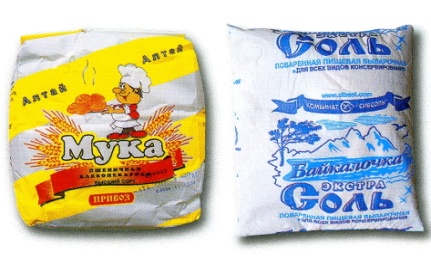 ВОДА. Воду добавляют только холодной, можно из-под крана. 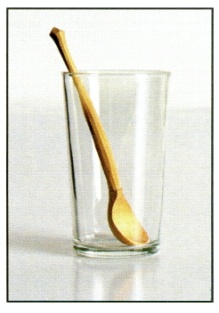 КЛЕЙ. Клей придает тесту эластичность, а готовым изделиям прочность. Более всего подходит сухой обойный клей, который перед добавлением в замешиваемое тесто разводят в чуть теплой воде (2 ст. л. клея на небольшое количество воды).                                      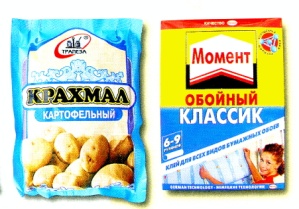 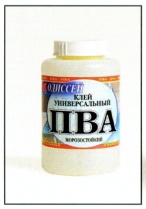 КРАСКИ. Для окрашивания теста лучше всего использовать пищевые или натуральные красители (какао – порошок, свекольный сок и прочие). Для раскрашивания готовых изделий используют гуашь или акварельные краски.ЛАК. Для закрепления красок и защиты изделия от влаги понадобится прозрачный лак.ИНСТРУМЕНТЫ. деревянная скалка или резиновый валикстеки, вилка, расческа формочки для выпечки печенья или из игрчеснокодавилкаситечкозубочисткикисточкипробки с резьбойстакан с водой (для склеивания деталей между собой)пуговицы, бусины, тесьма и др. вещицыЭТАПЫ ИЗГОТОВЛЕНИЯ ИЗДЕЛИЙ ИЗ СОЛЕНОГО ТЕСТА.ЗАМЕШИВАНИЕ ТЕСТА ОКРАШИВАНИЕ ТЕСТАИЗГОТОВЛЕНИЕ ИЗДЕЛИЙ СУШКА ИЗДЕЛИЙРАСКРАШИВАНИЕ ИЗДЕЛИЙЛАКИРОВАНИЕЗамешивать тесто необходимо строго соблюдая рецепт. По одному из рецептов, тщательно соблюдая все пропорции, замешивается тесто. Оно должно быть однородным, эластичным и тугим, т.к. в детских руках оно очень быстро становится слабым.РЕЦЕПТЫ СОЛЕНОГО ТЕСТАРЕЦЕПТ № 12 стакана муки1 стакан соли3/4 стакана водыРЕЦЕПТ № 21,5 стакана муки0,5 стакана крахмала1 стакан соли3/4 стакана водыРЕЦЕПТ № 32 стакана муки1 стакан соли1 стакан клейстераРЕЦЕПТ № 42 стакана муки1 стакан соли100 г клея ПВА80 г стакана водыРЕЦЕПТ № 52 стакана муки1 стакан соли3/4 стакана воды2 ст. ложки сухого обойного клеяОКРАШИВАНИЕ ТЕСТАДля окрашивания теста лучше всего использовать пищевые или натуральные красители (какао – порошок, свекольный сок и прочие). Чтобы добиться нужного оттенка, следует исходить из следующих расчетов:для голубого теста: 2 капли голубого красителя – на 100 г теста;для розового теста: 5 капель красного красителя – на 100 г теста;для желтого теста: 2 капли желтого красителя – на 100 г теста;для зеленого теста: 2 капли зеленого красителя – на 100 г теста;для лилового теста: 3 капли красного красителя и 1 капля голубого  –  на 100 г теста.В тех случаях, когда хотят придать тесту более интенсивный теплый естественный оттенок, используют натуральные красители, например какао-порошок. Перед добавлением в тесто его разводят в небольшом количестве теплой воды.СПОСОБЫ СУШКИИзделия из теста сушат либо в духовке, либо на воздухе. Сушка в духовке электроплиты: изделие из теста толщиной 5 мм сушится в течение 1 часа при t – 75˚, затем 30 минут при t – 100˚, 30 минут при t – 125˚ и 1 час при t – 150˚.Сушка в духовке газовой плиты: она происходит таким же образом, что и в электроплите, только требует вдвое больше времени. Если по изделию видно, что температура еще велика, ее можно отрегулировать, оставляя дверцу духовки приоткрытой на определенную ширину.Воздушная сушка: этот способ сушки самый экономичный, но и самый длительный. За 1 день изделие просушивается не более чем на 1 мм толщины. Зимой на батарею изделия ни в коем случае класть нельзя!Комбинированная сушка: она более всего подходит для объемных лепных украшений: изделие несколько дней выдерживают на солнце, затем досушивают в духовке.РАСКРАШИВАНИЕ ТЕСТАИзделия из белого соленого  теста раскрашивают. Делают это водорастворимыми красками – гуашью или акварельными красками.Приступая к окрашиванию, надо подумать, какие цвета будут использоваться. Неудачно раскрашенное изделие теряет свою оригинальность. А иногда неудачные сочетания цветов создают неприятное впечатление. Поэтому очень важно заранее продумать цветовое решение. Существует целая наука под названием «Цветоведение». Самое интересное, что цвета, расположенные определенным образом по отношению друг к другу, способны влиять на нас, вызывать у нас определенные эмоции.Сочетание цветов, их влияние на психику человека.ЛАКИРОВАНИЕ	После того, как изделие уже полностью готово, его покрывают лаком. Лак не только придает блеск и законченность изделию, он предохраняет его от воздействия влаги и крошения. Для лакирования изделий используют прозрачный лак. Обязательно надо лакировать раскрашенные изделия – под защитным слоем лака краски не будут обсыпаться, крошиться, марать руки и выцветать. ЛАКИРОВАНИЕ ИЗДЕЛИЙЛакировать изделия рекомендуется для того, что бы сохранить их надолго.	Так как технология для меня тоже новая, то в начале работы я столкнулась с определенными трудностями:сначала в тесто мы добавляли крахмал, потом стали добавлять клей ПВА, но, как оказалось, поделки из такого теста очень хрупкие и очень легко ломаются. Сейчас мы пользуемся наиболее приемлемым для нас рецептом: при замешивании добавляем разведенный обойный клей. Изделия из такого теста очень прочны и не ломаются при случайном падении;работать приходится с детьми небольшими группам (по 4-5 человек), т.к. изготовление некоторых деталей (например, цветов) вызывает у них затруднение и приходится показывать этапы изготовления каждому ребенку;на сегодняшний день у нас небольшой набор различных формочек; к одному и тому же изделию приходится возвращаться ни один раз, т.к. сушка изделия занимает достаточно много времени.При изготовлении изделий из соленого теста мы используем различные технологические карты, рассматриваем альбомы с фотографиями цветов. И, не смотря на трудности, работа с соленым тестом доставляет и детям, и нам большое удовольствие.Литература.Антипова М. Соленое тесто. Необычные поделки и украшения.Силаева К. Соленое тесто. Большая книга поделок.Хананова И. Соленое тесто.Чаянова И. Соленое тесто для начинающих.месяцтема занятиякол-во часовметодическоеорбеспечениедатасентябрьКак тесто оживает.0,30сентябрьБрелоки «Ягодка», «Бабочка», «Машинка» (по выбору детей). 0,30Силаева,59сентябрьЦветное тесто. Бусы.0,30сентябрьЦветное тесто. Браслеты.0,30Антипова, 24сентябрьоктябрьЦветное тесто. Грибы.0,30Силаева,43октябрьДекоративные листочки.0,30Чаянова,81Антипова, 34октябрьКомпозиция «Осень». 0,30октябрьДекоративные ягоды.0,30Силаева, 38октябрьноябрьПанно «Клубничка».0,30Хананова, 48,49ноябрьЛепка цветов.1Силаева,30Синеглазова, 38,39ноябрьПанно «Цветы». 0,30Чаянова,79ноябрьдекабрьЛепка корзинки (плоскостная).0,30Силаева,45,73Хананова, 54декабрьКорзина с цветами. 0,30Силаева,73декабрьПодсвечник с цветами. 0,30Чаянова,64декабрьНовогодний сюрприз. 1январьЛепка цветов. Розы.0,30Силаева,35,37январьЛепка цветов. Бутоны роз.0,30Силаева, 34январьПодкова  с розами.0,30Синеглазова,66январьфевральПанно «Каллы».0,30Синеглазова, 27февральПанно «Цветущий кактус». Цветное тесто.0,30Чаянова, 92февральПанно «Подсолнухи».0,30Чаянова, 86февральПодарок папе.0,30февральмартКартина «Цветы и бабочки». Цветное тесто.1Антипова, 127мартФоторамка с цветочным узором.0,30Антипова, 106мартМедальон  с самостоятельно выбранным цветочным узором.0,30Силаева, 67мартПодарок маме0,30мартапрельЛепка объемной вазы.0,30Хананова, 54апрельЛепка объемных цветов.0,30Силаева, 34,35апрельОбъемная композиция «Цветы в вазе».1апрельмайЛепка дерева.0,30Чаянова, 96майПанно «Цветущее дерево».0,30майЛепка композиции по выбору детей.1маймесяцтема занятиякол-во часовметодическоеорбеспечениедатасентябрьГусеницы. 0,30Чаянова,30сентябрьЦветное тесто. Гусеницы – модницы.  0,30Хананова, 64сентябрьЦветное тесто. Пчелка.0,30Хананова,65сентябрьЦветное тесто. Божья коровка.0,30Чаянова,39сентябрьоктябрьМышка.0,30Антипова,62октябрьПтичка.0,30Силаева,125октябрьУточка. 0,30Силаева, 132октябрьРыбка. 0,30Силаева, 123октябрьноябрьЛисичка. 0,30Силаева, 118ноябрьВолчонок.  0,30Силаева,118ноябрьЕжик.0,30Силаева, 131ноябрьЗайчик. 0,30Силаева,129ноябрьдекабрьПетушок.1Силаева, 122декабрьКурочка – гжелка. 0,30Силаева,127декабрьНовогодний сюрприз. 1декабрьянварьКоровушка.0,30Силаева,134январьХрюша. 0,30Силаева, 126январьКошечка в корзиночке.0,30Силаева, 133январьфевральБегемот.0,30Силаева, 119февральЧерепаха. 0,30Силаева, 121февральЖираф. 0,30Силаева, 130февральПодарок папе.0,30февральмартПодарок маме.0,30мартМедуза и звезды.0,30Хананова, 66мартЗабавные рыбки.0,30Хананова,67мартПодарок маме0,30мартапрельЛисичка (плоскостная).1Хананова, 58апрельЕжик (плоскостной).1Хананова, 59апрельмайВеселая корова (плоскостная).1Хананова, 60майКомпозиция «Веселые поросята».1Антипова, 66майЦветовое сочетаниеЭмоции человекаКрасный и желтыйПриятное ощущение тепла и радости.Красный и синийОтталкивающее впечатление.Красный и золотойРоскошь и значительность.Красный и черныйЧувство опасности и подавленности.Оранжевый и голубойВыявляет накопленную внутреннюю силу и энергию. Оранжевый исветло-зеленыйПроизводит впечатление мягкой обволакивающей теплоты.Оранжевый и фиолетовыйВоздействует оглушающее и опьяняюще.Оранжевый и черныйНегативное, отталкивающее впечатление.Светло-зеленый ирозовыйНаиболее нежное и приятное сочетание.Оранжевый и желтыйВызывает ощущение напряжения и движения одновременно